CURRICULUM VITAE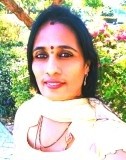 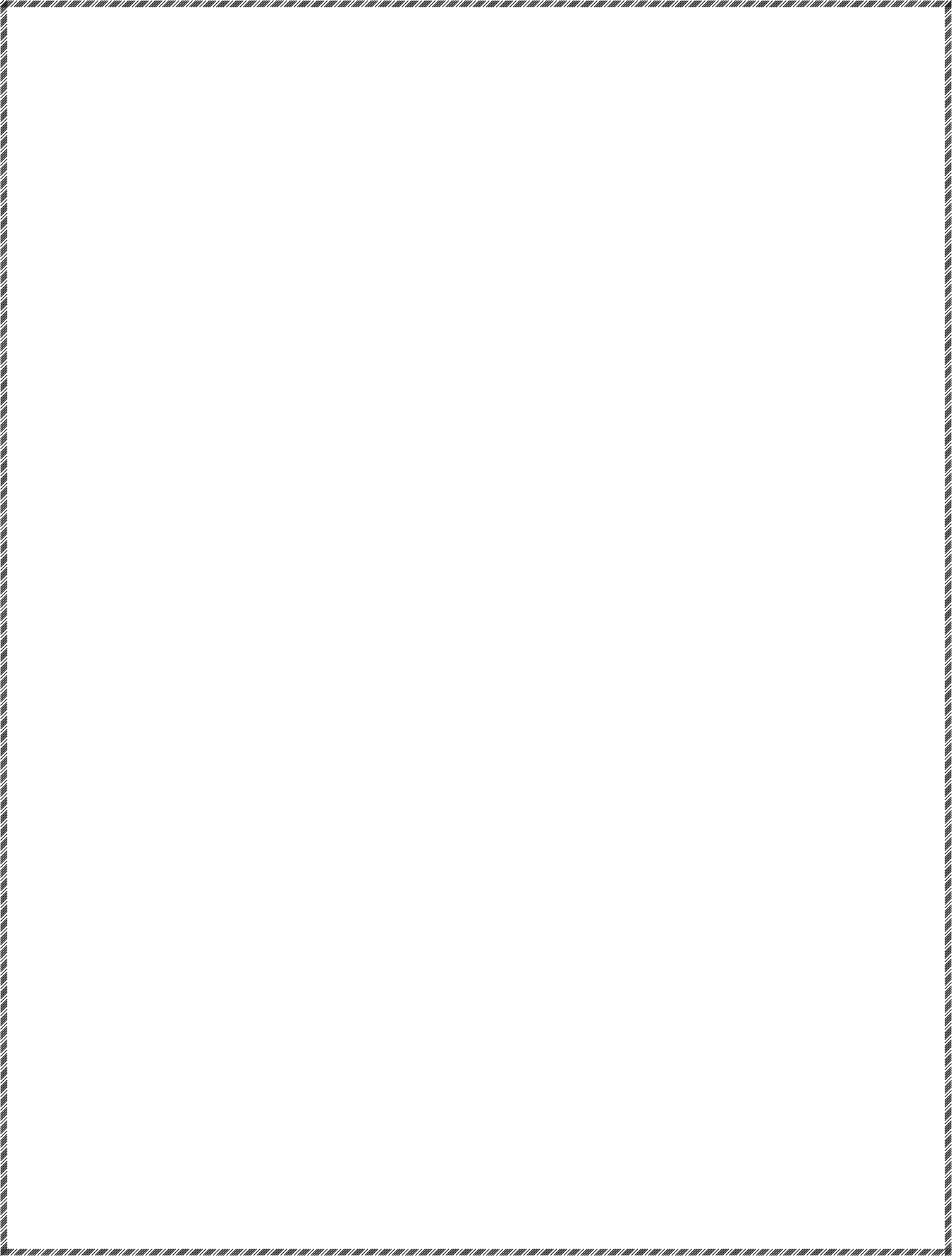 Seeking a position where my knowledge can be shared and enriched. I would like to have an opportunity to contribute for the growth of the organizationA qualified and experienced professional with General Accounting and Auditing of (10 Years in India)Recent working Experience as Vtech Biotron Pvt.Ltd, Bangalore (India) Computerized Billing Accounts & Assistant the Manager.Having the knowledge of operating the Accounts in Tally ERP 9 VAT, GST versionsOther Billing Accounting: Wings, Orbite , online SAP Billing AccountingWell versed with internet, E-mail MS office & E commerce.Good Communication skills, Hard working, patient attitude and taking responsibilities. Hard working and fast learner. R E C E N T W O R K E X P E R I E N C EVtech Biotron Pvt. Ltd, Bangalore (India):( 01.09.2017 to 15.09.2019 ) Computerized Billing Accounts & Assistant the Manager.Hariharan & Co Audit firm - Audit Assistant from January 2011 to September 2017 I exposed to audits of various Organizations, finalization of accounts of partnership firms , proprietorship business individuals etc.M/S Sri Krishna Lubricants. in Hassan (Aug 2008 to December 2010 ) Authorized Stockist for Servo Lubricants from India Oil Corporation Ltd. for four District Having experience as an Computerized billing, Accounts & Assistant Manager.1 | P a g eMaking the Payments relating to the Suppliers, Deposits to Bank, Tax payments such as Sales Tax (VAT), Income Tax & GSTHaving the knowledge of Raising E commerce ApplicationsHaving the knowledge of Raising the Purchase Bills, Invoices of Cash and Credit Sales, Debit and Credit Notes.Preparation of Stock Valuation Statements, Reconciliation Statements of Bank Accounts, Suppliers Accounts & Monthly Sales and Purchase Statements.Having the Knowledge of Filing the Monthly, Quarterly and Annual Returns relating to Sales Tax (VAT), e-pass purchase & sales. GSTR1 and GSRT3Having knowledge of Maintaining the books of Accounts relating to Subsidiary Books, General Ledgers, Stock Ledger, Cash and Bank books up to Finalization level .Co-ordinate with the respective sales Managers or customers if any quarries Communicate with respective customer or sales executive for any clarifications Preparing Daily and Monthly sales reportsBanking in Diploma: 1) From Mysore University, HassanDiploma in computer: 2) VIVEKANADHA COMPUTOR EDUCATIONS Bangalore.Completed professional course of Tally.Undergone basic computer training program.Marital Status : -Married.Nationality : - Indian.Sex :- Female.Linguistic Abilities : English / Hindi / KannadaPersonal Contact : priya-397697@2freemail.com   Reference : Mr. Anup P Bhatia, HR Consultant, Gulfjobseeker.com 0504973598The above information furnished is true and correct to the best of my knowledge. Seeking a Challenging and good Job.Place: DubaiDate:			Priya (Yours’ faithfully)2| P a g e